NO. REKOD: PPSP-B-ADK-33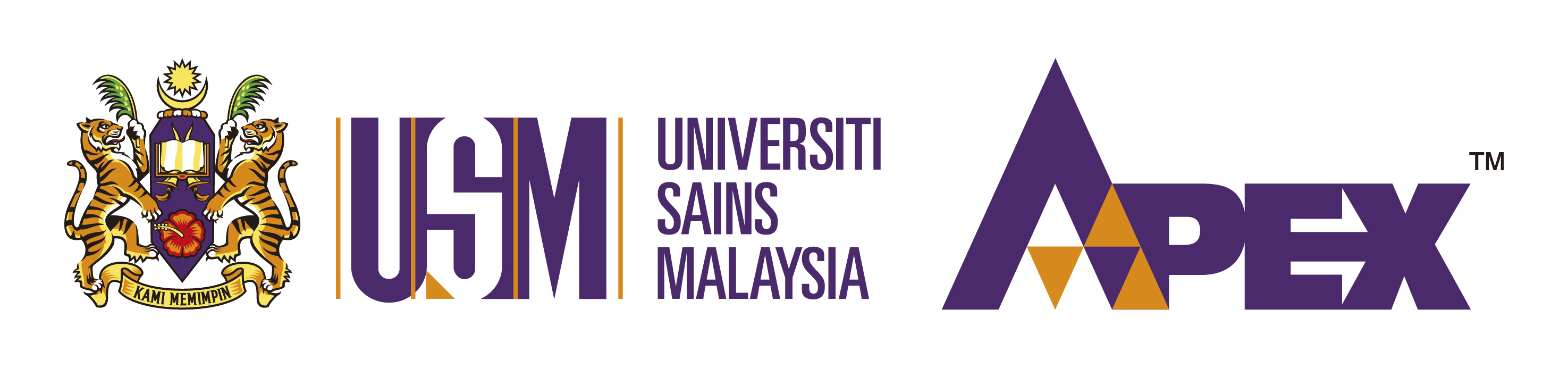 MBATHESIS SUBMISSIONDECLARATION/PENGESAHANI, the undersigned, declare that the content of this thesis is my own work and was carried out at Universiti Sains Malaysia unless otherwise specified. This thesis has never been previously submitted for any other degree.Saya isytiharkan bahawa kandungan yang dibentangkan di dalam tesis ini adalah hasil kerja saya sendiri dan telah dijalankan di Universiti Sains Malaysia kecuali di maklumkan sebaliknya. Tesis ini juga tidak pernah diserahkan untuk Ijazah yang lain sebelum ini.Candidate Name:                                                                                                                             Signature:	 	Date:CERTIFICATION FOR SUBMISSIONName Supervisor: 	Title Thesis: 	_This  is  to  certify  that  the  above  thesis  has  been  formatted  according  to  the  MBA  thesis requirements of the Graduate School of Business, USM.Signature:	 	(Supervisor’s)Date:   	